  JEM            SERVICES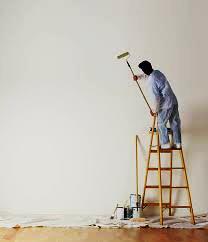 EXPERT IN PAINTING                    SERVICES
GET A FREE QUOTE OR MAKE INQUIRY MOBILE PHONES: 0450 066 900;  0424 251 871EMAILS: georgi.bederev@gmail.com;  jivko1954@hotmail.com  About us: JEM SERVICES is a private company that was founded in 1996.  We have more than 20 years’ experience in providing professional painting services. We are based in Perth and cover all locations in Perth CBD and surrounding suburbs.*ALWAYS PUT THE CLIENT’S NEEDS FIRST*PROVIDING A COMPETITIVE PRICE FOR OUR CUSTOMER